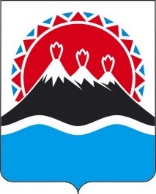 П О С Т А Н О В Л Е Н И ЕПРАВИТЕЛЬСТВАКАМЧАТСКОГО КРАЯПРАВИТЕЛЬСТВО ПОСТАНОВЛЯЕТ:1. Внести в приложение к постановлению Правительства Камчатского края от 12.11.2008 № 370-П «Об утверждении Примерного положения о системе оплаты труда работников краевых государственных учреждений, подведомственных Министерству культуры Камчатского края» изменения согласно приложению к настоящему постановлению.2. Настоящее постановление вступает в силу после дня его официального опубликования, действие настоящего постановления распространяется на правоотношения, возникшие с 1 декабря 2023 года.Измененияв приложение к постановлению Правительства Камчатского края от 12.11.2008 № 370-П «Об утверждении Примерного положения о системе оплаты труда работников краевых государственных учреждений, подведомственных Министерству культуры Камчатского края»1. Часть 9 изложить в следующей редакции: «9. Рекомендуемые размеры основных должностных окладов работников учреждений устанавливаются на основе отнесения занимаемых ими должностей к ПКГ, утвержденным:1) приказом Министерства здравоохранения и социального развития Российской Федерации от 31.08.2007 № 570 «Об утверждении профессиональных квалификационных групп должностей работников культуры, искусства и кинематографии»:;2) приказом Министерства здравоохранения и социального развития Российской Федерации от 29.05.2008 № 247н «Об утверждении профессиональных квалификационных групп общеотраслевых должностей руководителей, специалистов и служащих»:;3) приказом Министерства здравоохранения и социального развития Российской Федерации от 03.07.2008 № 305н «Об утверждении профессиональных квалификационных групп должностей работников сферы научных исследований и разработок»:.».2. Часть 10 изложить в следующей редакции:10. Рекомендуемые размеры основных окладов работников учреждений устанавливаются на основе отнесения занимаемых ими должностей рабочих к ПКГ по профессиям рабочих, утвержденным:1) приказом Министерства здравоохранения и социального развития Российской Федерации от 14.03.2008 № 121н «Об утверждении профессиональных квалификационных групп профессий рабочих культуры, искусства и кинематографии»:;2) приказом Министерства здравоохранения и социального развития Российской Федерации от 29.05.2008 № 248н «Об утверждении профессиональных квалификационных групп общеотраслевых профессий рабочих»:                       .».[Дата регистрации] № [Номер документа]г. Петропавловск-КамчатскийО внесении изменений в приложение к постановлению Правительства Камчатского края от 12.11.2008 № 370-П 
«Об утверждении Примерного положения о системе оплаты труда работников краевых государственных учреждений, подведомственных Министерству культуры Камчатского края»Председатель Правительства Камчатского края[горизонтальный штамп подписи 1]Е.А. ЧекинПриложение к постановлениюПриложение к постановлениюПриложение к постановлениюПриложение к постановлениюПравительства Камчатского краяПравительства Камчатского краяПравительства Камчатского краяПравительства Камчатского краяот[REGDATESTAMP]№[REGNUMSTAMP]№ п/пПКГ работников культуры, искусства и кинематографииРекомендуемые размеры основных должностных окладов, рублей1231.Должности, отнесенные к ПКГ «Должности руководящего состава учреждений культуры, искусства и кинематографии»9969–130602.Должности, отнесенные к ПКГ «Должности работников культуры, искусства и кинематографии ведущего звена»6615–114583.Должности, отнесенные к ПКГ «Должности работников культуры, искусства и кинематографии среднего звена»5436–69704.Должности, отнесенные к ПКГ «Должности технических исполнителей и артистов вспомогательного состава»4429–5436№ п/пПКГ общеотраслевых должностей руководителей, специалистов и служащихРекомендуемые размеры основных должностных окладов, рублей1231.Должности, отнесенные к ПКГ «Общеотраслевые должности служащих первого уровня»4429–49002.Должности, отнесенные к ПКГ «Общеотраслевые должности служащих второго уровня»5436–105433.Должности, отнесенные к ПКГ «Общеотраслевые должности служащих третьего уровня»6006–107724.Должности, отнесенные к ПКГ «Общеотраслевые должности служащих четвертого уровня»9963–12490№ п/пПКГ должностей работников сферы научных исследований и разработокРекомендуемые размеры основных должностных окладов, рублей1231.Должности, отнесенные к ПКГ должностей научных работников и руководителей структурных подразделений6970–11458№ п/пПКГ профессий рабочих культуры, искусства и кинематографииРекомендуемые размеры основных должностных окладов, рублей1231.Профессии, отнесенные к ПКГ «Профессии рабочих культуры, искусства и кинематографии первого уровня»49002.Профессии, отнесенные к ПКГ «Профессии рабочих культуры, искусства и кинематографии второго уровня»:Профессии, отнесенные к ПКГ «Профессии рабочих культуры, искусства и кинематографии второго уровня»:3.1 квалификационный уровень4900–54364.2 квалификационный уровень6006–66155.3 квалификационный уровень69676.4 квалификационный уровень7665–8420№ п/пПКГ профессий рабочихРекомендуемые размеры основных должностных окладов, рублей1231.Профессии, отнесенные к ПКГ «Общеотраслевые профессии рабочих первого уровня»:Профессии, отнесенные к ПКГ «Общеотраслевые профессии рабочих первого уровня»:2.1 квалификационный уровень4154–44293.2 квалификационный уровень49004.Профессии, отнесенные к ПКГ "Общеотраслевые профессии рабочих второго уровня»:Профессии, отнесенные к ПКГ "Общеотраслевые профессии рабочих второго уровня»:5.1 квалификационный уровень4900–54366.2 квалификационный уровень6006–66157.3 квалификационный уровень69678.4 квалификационный уровень7665–8420